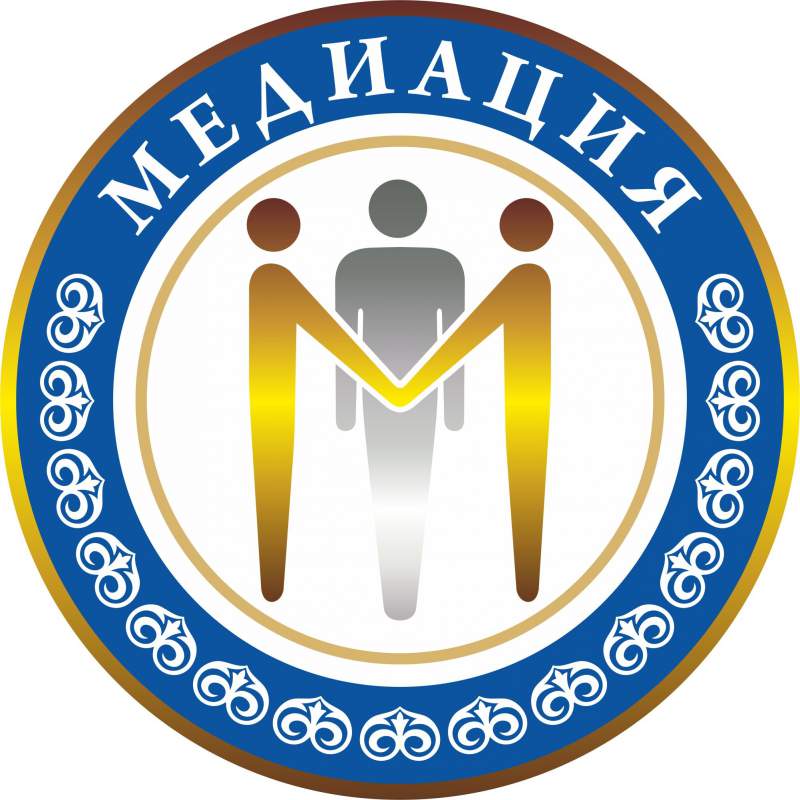 ГРАФИК РАБОТЫ ШКОЛЬНОЙ СЛУЖБЫ МЕДИАЦИИПрием ведут: заместитель директора по воспитательной работе – Безрукова Наталья Ивановнапедагог-психолог– Крылова Анастасия СергеевнаЧетверг   09:00 – 14: 00Пятница  09:00 – 14: 00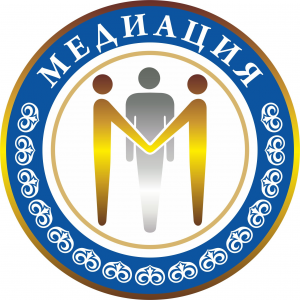 Памятка для педагогов и обучающихсяВ нашей школе работает служба медиации.Медиация – это посредничество нейтрального лица в урегулировании конфликтов.Медиатор – это человек, который знает, как быстро помочь разрешить конфликт.Цель медиации:  восстановить отношения, договориться о примирении таким образом, чтобы обе конфликтные стороны были удовлетворены.Принципы медиации:-добровольное обращение;- конфиденциальность;- ответственность сторон за принятие решения;- сотрудничество, равноправие сторон.Медиатор поможет разрешить  школьные конфликты:-«Учитель - учитель»- «Учитель – ученик»- «Ученик – ученик»Медиаторы школы:Крылова А. С.Безрукова Н. И.Радайкина О. П.Трунькина Т. А.Обратившись к медиатору, можно урегулировать конфликт без обращения к школьной администрации, а так же в вышестоящие инстанции, в суд.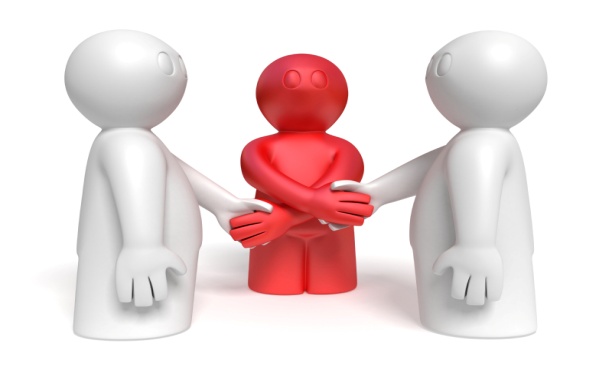 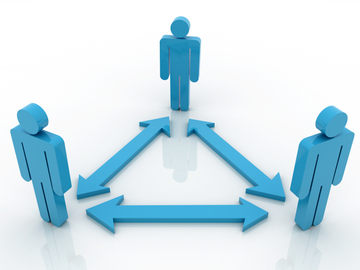 Дорогие ребята!В нашей школе существует служба медиации (служба примирения, разрешения конфликтов)если тебя обидели;если у тебя конфликт с учителем или одноклассником;если тебя запугивают;если ссоры с близким другом или подругой.если тебя унижают и не принимают в классе;если тебе угрожают;Ты можешь обратиться к школьной службе медиации, и они постараются тебе помочь!Руководитель службы медиации:Крылова Анастасия Сергеевна (педагог-психолог)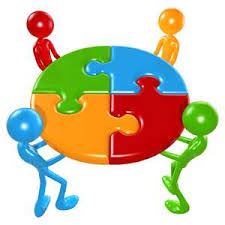 